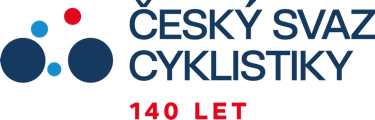 MANDÁTNÍ LÍSTEKNA VALNOU HROMADU ČESKÉHO SVAZU CYKLISTIKYKONANÉ DNE 5.6.2024Zaslat na sekretariát ČSC nejpozději do neděle 5.5.2024 na adresu krakovicova@ceskysvazcyklistiky.cz DelegátDelegátPříjmeníJménoEmailVysílající složkaPředseda vysílající složkyPředseda vysílající složkyJménoPříjmeníPodpis